DBQ EssayGeneric Core-Scoring Guide(Score Scale 0-9)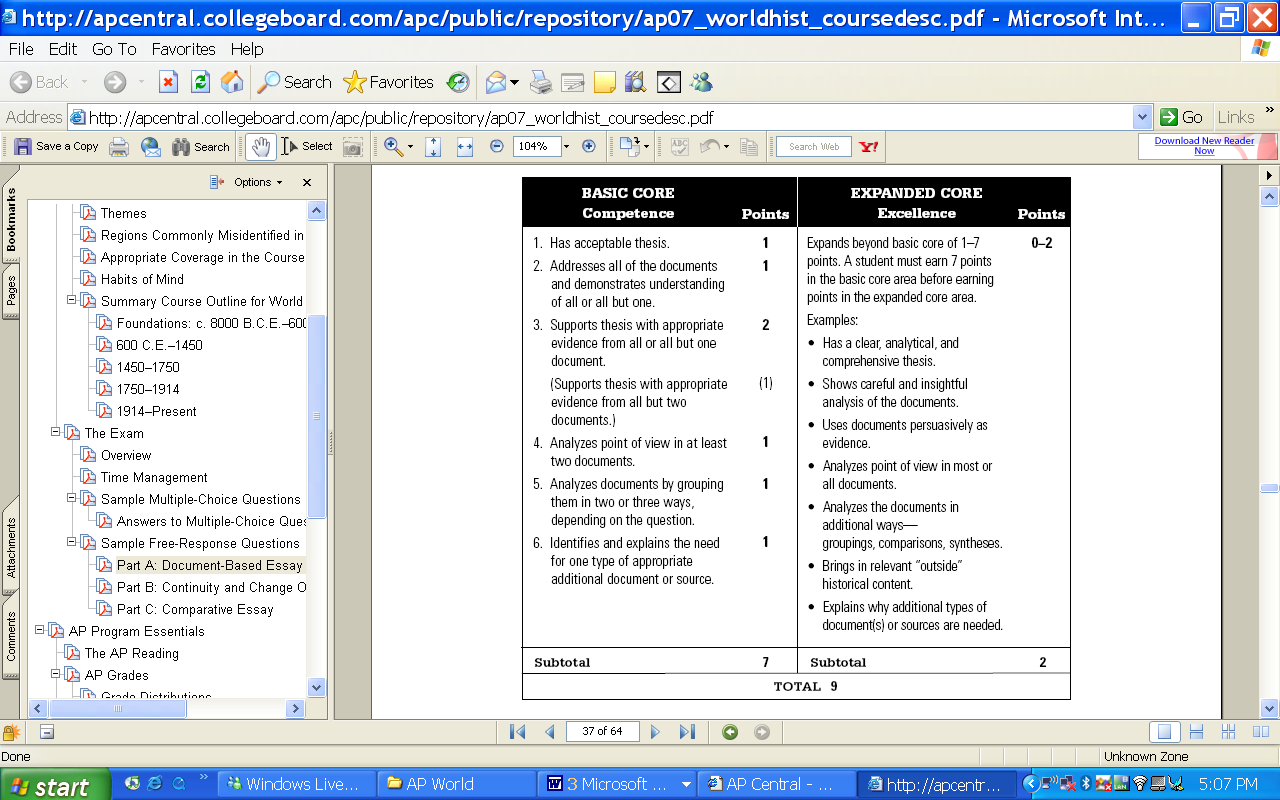 WHAP DBQ Essay-Planning Chart  WHAP DBQ ESSAY INSTRUCTIONSDecide what you are to do:  read and highlight the prompt.Task or directive words -- Highlight in YELLOWAnalyze, Assess/Evaluate, Compare, Contrast, Describe, Discuss, Explain, Identify, To what extent Words and numbers that you MUST address in your essay -- Highlight in PINKDates, Times, places, persons, count 1900s, Han China, Aztecs, migration, 3 examples, etc.Social studies terms -- Highlight in BLUENationalism, gender, revolution, social, etc.Identify the point of view of each source—the author’s bias—by noting evidence in source citation.Look for how he/she was influenced by: 	i.	class 	ii.	occupation	iii.	religion	iv.  	nationality	v.	political position	vi.	ethnic identity	vii.	or genderLook for continuity and/or similarities and differencesRead each document after you analyze its source, GISTing and POVing it in the margins.Brainstorm information into your graphic organizer based on the key words and numbers. Write the essayCreate thesis.  ANSWER THE PROMPT using the words and numbers in the promptOffer at least 3 groupings of documents. (Group has at least 2 documents!!)Use all of the documents.Cite the documents by source, i.e. Marco Polo…, a governor of Baghdad ….Place document number in parentheses at the end of your reference, i.e. (2).Paraphrase (GIST) the documents.Discuss the POV on at least 4 documents.Explain the need for at least one additional type of document.Highlight every word and number from the prompt in GREENHighlight categories in ORANGE the general topics (NOT whole sentences)Do NOT just list evidence.  Analyze (how/why) and make connectionsDeal with the prompt that is given, not the one you wish it were.Constantly double-check that your essay is addressing the prompt.DON’TSDon’t list the documents (laundry-listing).Don’t quote from documents!!General Tips:1.  Make sure that your thesis and intro paragraph answer the prompt using the words of the prompt.  2.  Make sure that the order of your mini-theses matches the order of your 3 body paragraphs.3.  Make sure that each body paragraph has at least 3 pieces of specific evidence and analysis. 4.  This is FORMAL writing.  a.	Follow ALL grammar rules!b.	Do not use first or second person . . . I, we, us, our, ours, you, your, yours	c.	Do not use “always, all, only, never, nothing, none” unless you prove that in your essay. d. 	Do not give advice or use colloquialism (“raining cats and dogs”, “dead as a doornail”, “There's more than one way to skin a cat.”, “got to rambling”, “get dumped on”, “You can’t teach an old dog new tricks.”, “lost their temper”) Point Of View WordingBasic form: _Attribution_,  as a(an) _CORNPEG_ who would _believe, think, act _,truly was/did when he/she _believed, thought, acted_.… a sympathizer with … would likely …… are supposed to be …… expect someone to …… natural animosity towards … could have influenced his statement… tries to gain support by…… was a perfect example of … when he…… who would seemingly comment on  … as an observeras a … his background would be with …as a … one would expect him to be …Be mindful that this is … speakingbeing … he must … to help himselfBeing … leads … to have a biased opinion towards …being a … he would be heavily influenced by…his … colors …his opinion is … leading to his bias because …His religion colors strongly the commentary on …however, he was a … so he disliked …However, one must not question the validity of this statement because …Immediately the fact that she was … made her POV clearlikewise he has a disdain for … , which could affect his POVof course, … thought … because …Of course, being the … would allow …The key here is that … was a …these documents are only… peopleThis explains his view because …This hint of propaganda …this is a … and may be biased or exaggeratedViewing … as …WHAP DBQ Essay Outline FormEach underlined area MUST be a sentence.  Areas with just letters (B, C, D, and E) can be fragments.I.	INTRO PARAGRAPH	A.	THESIS ___________________________________________________________________________________________________________________________________________________________________________________________________________________________	MINI-THESES 	B.	FIRST MINI-THESIS __________________________________________________________________________________________________________________________________________________	C.	SECOND MINI-THESIS __________________________________________________________________________________________________________________________________________________	D.	THIRD MINI-THESIS __________________________________________________________________________________________________________________________________________________II.	1ST BODY PARAGRAPHA.	TOPIC SENTENCE	__________________________________________________________________________________________________________________________________________________B-D	Evidence based on documents and analysis (how/why)		B.		C.		D.E.	Missing document and whyIII.	2ND BODY PARAGRAPHA.	TOPIC SENTENCE	__________________________________________________________________________________________________________________________________________________B-D	Evidence based on documents and analysis (how/why)		B.		C.		D.E.	Missing document and whyIV.	3RD BODY PARAGRAPHA.	TOPIC SENTENCE	__________________________________________________________________________________________________________________________________________________B-D	Evidence based on documents and analysis (how/why)		B.		C.		D.E.	Missing document and whyV.	CONCLUDING PARAGRAPH	A.	MENTION OF ORIGINAL THESIS___________________________________________________________________________________________________________________________________________________________________________________________________________________________Group_________Group_________Group_________Group_________(optional)Group_________(optional)DocumentDocumentDocumentDocumentMissing document, including how and whySummary TopicsThesis 